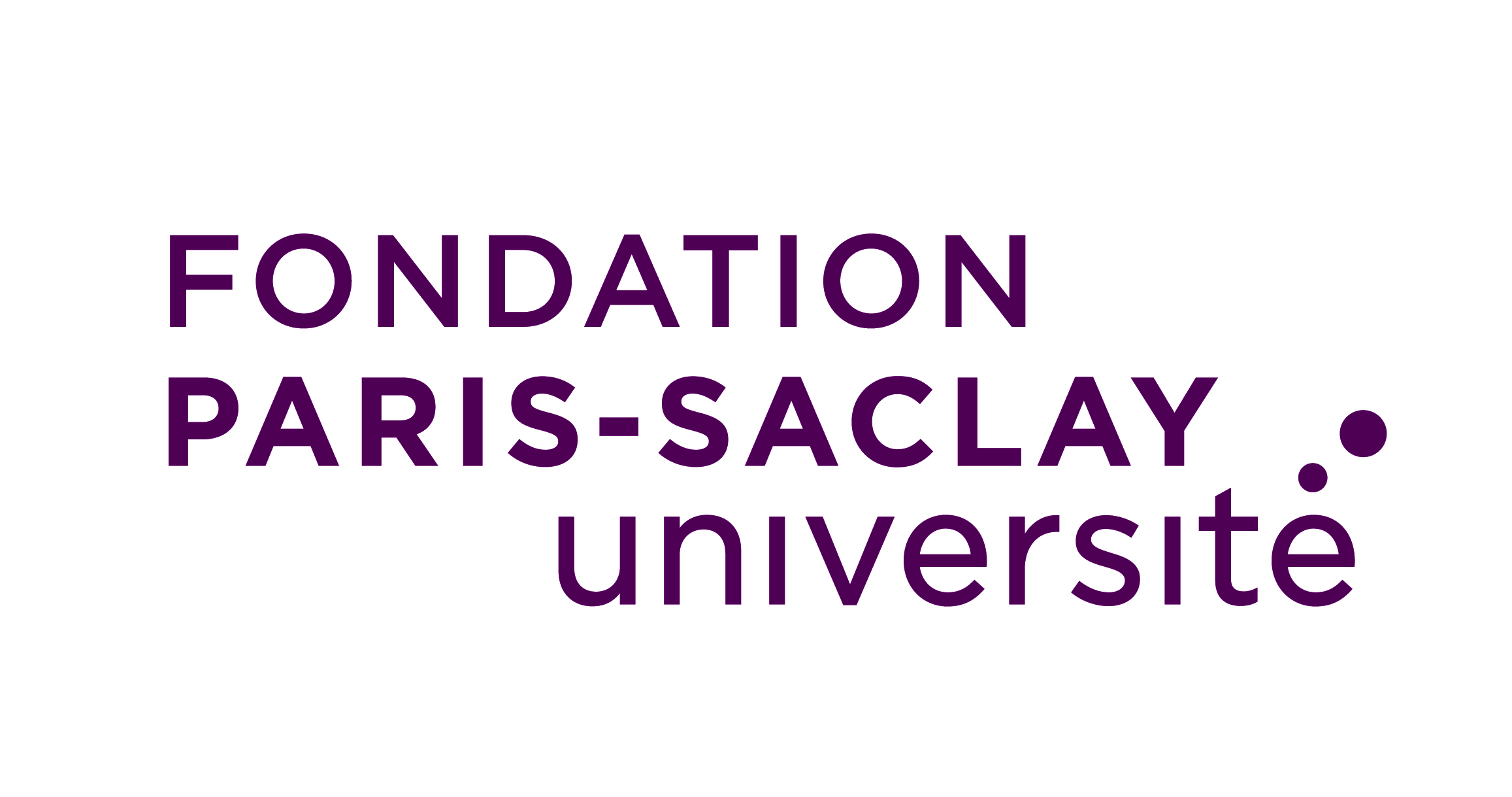 Appel à projets 2020-2021présentationLa Fondation Paris-Saclay Université, valorise la richesse scientifique, humaine et sociétale de son Université. Visant « le meilleur pour tous », elle constitue un formidable levier pour soutenir des projets généreux et novateurs au bénéfice de l’ensemble de la communauté universitaire.Pour répondre à cette mission, la Fondation accompagne notamment des projets relevant de quatre axes prioritaires :Égalité des chances - Réduire les inégalités (sociales, physiques, etc.) entre les étudiants, de manière à faciliter leurs études, leur quotidien et leur intégration dans la communauté universitaire.Innovation pédagogique - Garantir encore davantage la réussite et l’insertion professionnelle des étudiants.Diffusion des savoirs - Faire des ponts entre chercheurs et acteurs de la société, diffuser la culture scientifique et technique et asseoir l'ancrage de l'Université dans son territoire.Campus responsables - Développer des activités de sensibilisation et des actions concrètes liées à la solidarité et au développement soutenable.La Fondation recueille des idées de projets auprès de la communauté universitaire, elle soutient les porteurs de projets dans la maturation de leur projet et dans leur campagne de communication d’une durée de quelques semaines, et elle met à leur disposition sa plateforme de dons en ligne pour le financement participatif donnant droit à une réduction fiscale.ProcédureCandidature et calendrierLes candidatures se font uniquement sur dossier, disponible sur demande à communication.fondation@universite-paris-saclay.fr ou téléchargeable sur le site de la Fondation Paris-Saclay Université.Une fois rempli, le dossier est à déposer sur le site ou à envoyer par mail.Les projets seront examinés au fil de l’eau par un comité composé de membres du Bureau de la Fondation et de tout expert dont la présence sera jugée pertinente.Sélection des projetsLa sélection s’effectuera selon les critères suivants :Le projet présenté s’inscrit dans au moins un des quatre axes prioritaires de la Fondation.Le projet peut objectivement être réalisé au cours de l’année universitaire 2020-2021.Le budget proposé est cohérent avec les possibilités d’une collecte en ligne.Le projet, même s’il fait partie d’une démarche plus globale, est une opération ciblée, décrite et identifiable en tant que telle.Le projet s’accompagne d’une communication engagée de la part du porteur.Suivi des projetsLe porteur du projet s’engage à participer activement à la communication avant, pendant et après la campagne de dons : proposition de supports, de visuels et de faits saillants, identification de publics cibles, recueil de témoignages, etc.Le porteur s’engage à associer la Fondation aux diverses opérations de promotion du projet et à faire figurer le logo de la Fondation sur tous les documents relatifs au projet.Le porteur s’engage à fournir un compte rendu faisant le bilan moral et financier (avec justificatifs) du projet une fois que celui-ci sera réalisé.Contact et renseignementsFondation Paris-Saclay UniversitéAvenue Jean Perrin, bâtiment 351, 91400 Orsaycommunication.fondation@universite-paris-saclay.frCatherine Barrié - Tel : 01 69 15 78 89 - catherine.barrie@universite-paris-saclay.frProposer un projet ouvert à la collecte participativeCampagne 2020-2021Intitulé du projetTitre : Porteur du projetPrénom Nom : Fonction : Laboratoire/Service/Association étudiante : Adresse postale : Téléphone : Mail : Axe du projet Égalité des chances Innovation pédagogique Campus responsables Diffusion des savoirsPrésentation du projetIl s’agit de préciser les objectifs du projet, son caractère innovant, les bénéficiaires, les résultats attendus.Calendrier de réalisationCollecte et communicationSelon vous, en quoi votre projet peut-il susciter des dons de la part du grand public ?Remarque : il a été observé que les projets les plus susceptibles de retenir l’attention des donateurs sont porteurs d’actions concrètes que le don rendra immédiatement possibles. Les donateurs sont également enclins à soutenir des projets s’appuyant sur d’autres partenaires.Sur quels points ou quels aspects projetez-vous de communiquer ? Quels supports ou médias avez-vous prévus ?Budget prévisionnelLe budget proposé doit être équilibré et proportionné aux possibilités d’une collecte participative. Important : même en cas de collecte inférieure aux prévisions, les sommes recueillies doivent pouvoir être investies dans le projet.*Tout bien durable d’un montant supérieur ou égal à 800 € HT.Recettes prévuesRecettes prévuesRecettes prévuesDépenses prévisionnellesDépenses prévisionnellesDépenses prévisionnellesCollecte en ligne€FonctionnementCommunication€Partenaire A€Consolidé/à confirmerFonctionnementAchats€Partenaire B€Consolidé/à confirmerFonctionnementPrestations€€Équipement / Investissement*€Équipement / Investissement*€PersonnelRémunération A€PersonnelRémunération B€Total recettes€Total dépensesTotal dépenses €